Школьный образовательный туристский маршрут«Профориентационные туры»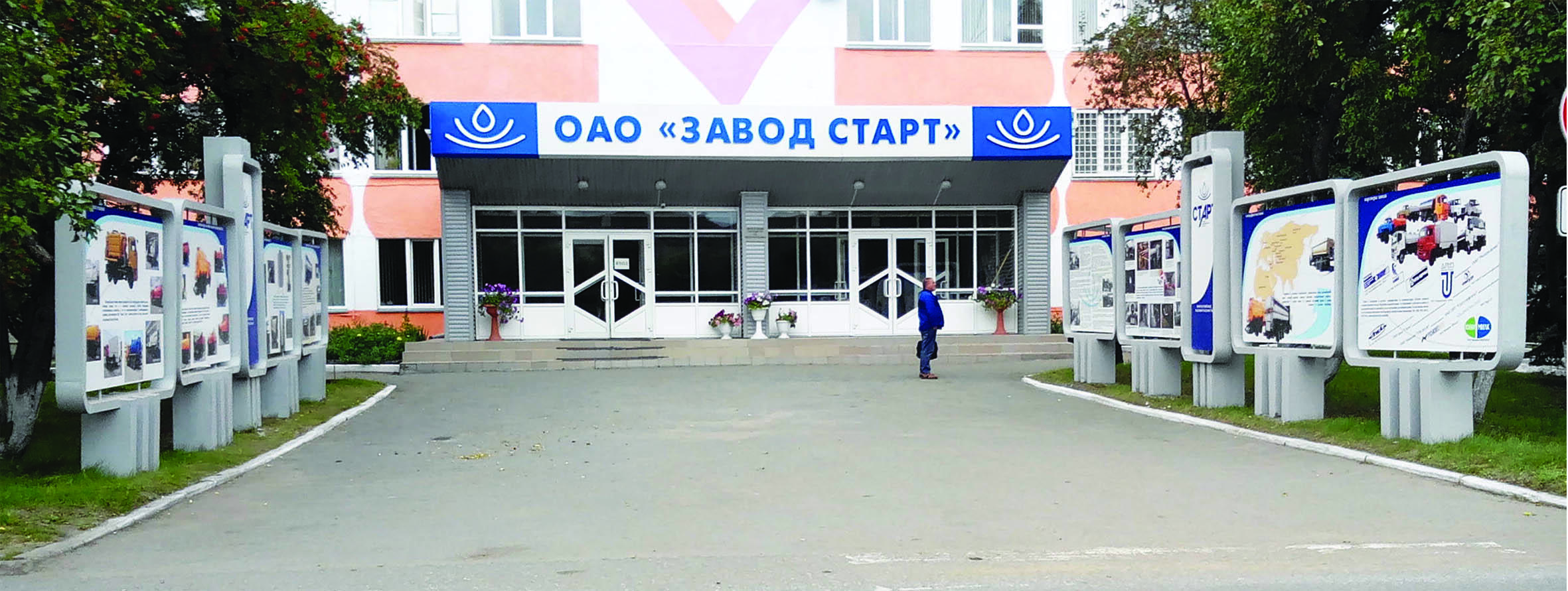 Описание маршрутаОписание маршрутаОписание маршрутаНазвание школьного образовательного туристского маршрутаОбразовательный туристский маршрут «Профориентационные туры».Маршрут направлен на интерес к истории родного края, промышленности региона. Целевая аудиторияОбучающие старших классов, студентовКлючевые направления#История#Роднойкрай#ПрофориентацияВозможная интеграция в образовательные программыПрограммы воспитания/воспитательной работы. Образовательные программы основного общего образования (предметные области по ФГОС), география физика, основы безопасности жизнедеятельности) в рамках внеурочной деятельности, Дополнительные общеобразовательные программы (туристско-краеведческая, техническая, естественно-научная направленности), Программы предпрофессиональной подготовки, Программы воспитательной работыДоступность для детей с ОВЗНе доступен для детей с ОВЗ различных нозологий.СезонностьКруглогодичный (по предварительной записи)Продолжительность маршрута1 деньНаселенные пункты маршрута и (или) ключевые объекты (точки) маршрута- ООО "УРАЛПТБ" (г. Далматово),- ОАО "ЗАВОД СТАРТ"(г. Далматово),Цели маршрутазнакомство школьников с предприятиями Зауралья с целью профориентации Образовательные задачи маршрута- подготовить учащихся к осознанному выбору профессии;- мотивировать школьников к саморазвитию, к выявлению собственныхкачеств, необходимых для овладения той или иной профессией;- сформировать позитивное отношение к ценностям рабочих профессий.Программа маршрута– экскурсия завод ООО "УРАЛПТБ"  (г. Далматово).ООО "УРАЛПТБ» (г. Далматово) - Компания специализируется на производстве резинотехнических изделий (РТИ), резинометаллических изделий (сайлентблоков, шарниров резинометаллических, опор, подушек, манжет и т.п.). Изделий из полиуретана и пеноуретана. Собственное гальваническое производство позволяет нанести покрытие цинка на любую металлическую деталь как собственного производства так и на детали заказчика.Мы гарантируем отсутствия ржавчины на деталях от 6 месяцев  до 3 лет (в зависимости от примененного покрытия).- ОАО «Завод Старт» (г. Далматово). Компания «Завод Старт» - производитель автоспецтехники с огромным опытом: более 75 лет поставляем технику российским предприятиям и в страны ближнего и дальнего зарубежья.Сегодня ключевыми производственными направлениями предприятия являются:Автоцистерны, прицеп-цистерны и полуприцеп-цистерны для перевозки пищевых жидкостей;Резервуары для производства кисломолочных продуктов, а также емкости для хранения охлажденного молока;Коммунальные и нефтепромысловые автоцистерны.Собственное конструкторское бюро позволяет нам разрабатывать проекты индивидуально под заказчика, а высококачественное сырье, прошедшее контроль в аккредитованной государством лаборатории, обеспечивает длительный срок эксплуатации техники.Карта маршрутаУМКСсылки на предприятия:- ООО "УРАЛПТБ"  (г. Далматово), https://uralptb.ru/ - ОАО "Завод Старт"  (г. Далматово), https://vk.com/zavod_startДополнительные условия Необходимо согласование с предприятиями